New Course Proposal Form[ ]	Undergraduate Curriculum Council  [X]	Graduate CouncilSigned paper copies of proposals submitted for consideration are no longer required. Please type approver name and enter date of approval.  Email completed proposals to curriculum@astate.edu for inclusion in curriculum committee agenda. 1. Contact Person (Name, Email Address, Phone Number)2. Proposed Starting Term and Bulletin Year3. Proposed Course Prefix and Number (Confirm that number chosen has not been used before. For variable credit courses, indicate variable range. Proposed number for experimental course is 9. )4. Course Title – if title is more than 30 characters (including spaces), provide short title to be used on transcripts.  Title cannot have any symbols (e.g. slash, colon, semi-colon, apostrophe, dash, and parenthesis).  Please indicate if this course will have variable titles (e.g. independent study, thesis, special topics).5. Brief course description (40 words or fewer) as it should appear in the bulletin.6. Prerequisites and major restrictions.  (Indicate all prerequisites. If this course is restricted to a specific major, which major. If a student does not have the prerequisites or does not have the appropriate major, the student will not be allowed to register). 	Are there any prerequisites?   YESIf yes, which ones?  Why or why not?  	Is this course restricted to a specific major?  YES If yes, which major?	 7. Course frequency (e.g. Fall, Spring, Summer).    Not applicable to Graduate courses.8. Will this course be lecture only, lab only, lecture and lab, activity, dissertation, experiential learning, independent study, internship, performance, practicum, recitation, seminar, special problems, special topics, studio, student exchange, occupational learning credit, or course for fee purpose only (e.g. an exam)?  Please choose one.9. What is the grade type (i.e. standard letter, credit/no credit, pass/fail, no grade, developmental, or other [please elaborate])10.  	Is this course dual listed (undergraduate/graduate)? NO11.  	Is this course cross listed?  NO(If it is, all course entries must be identical including course descriptions. Submit appropriate documentation for requested changes. It is important to check the course description of an existing course when adding a new cross listed course.)11.1 – If yes, please list the prefix and course number of cross listed course.11.2 –  	Are these courses offered for equivalent credit? Please explain.   12.  	Is this course in support of a new program?  YESa.    If yes, what program? 13.  	Does this course replace a course being deleted? NOa.    If yes, what course?14.  	Will this course be equivalent to a deleted course?   NOa.    If yes, which course?15.  	Has it been confirmed that this course number is available for use? YES	If no: Contact Registrar’s Office for assistance. 16.  	Does this course affect another program?  NOIf yes, provide confirmation of acceptance/approval of changes from the Dean, Department Head, and/or Program Director whose area this affects.Course Details17. Outline (The course outline should be topical by weeks and should be sufficient in detail to allow for judgment of the content of the course.)18. Special features (e.g. labs, exhibits, site visitations, etc.)19. Department staffing and classroom/lab resources Will this require additional faculty, supplies, etc.?20.  	Does this course require course fees?  YES (please see the attached form at the end of this document)	If yes: please attach the New Program Tuition and Fees form, which is available from the UCC website.Course Justification21. Justification for course being included in program. Must include:	a. Academic rationale and goals for the course (skills or level of knowledge students can be expected to attain)Describes challenges to optimal complex care created by the competing priorities of patients, payers, providers, and suppliers. (MPO 7) Identifies processes, principles and regulations related to payer systems used in the planning and delivery of complex health care services. (MPO 10)Uses pharmacologic and non-pharmacologic management strategies to ameliorate physical and behavioral symptoms in individuals who has mental health and substance misuse disorders. (MPO 1, 3)Diagnoses common behavioral and mental health and substance use or addictive disorder/disease, in the context of complex acute, critical, and chronic illness. (MPO 1, 3)Manages geriatric syndromes and changing conditions using evidenced base practice guidelines. (MPO 1, 3)Implements interventions to support the patient with a rapidly deteriorating physiologic condition based on Advanced Care Life Support and Fundamentals of Critical Care Support. (MPO 1, 3)b. How does the course fit with the mission established by the department for the curriculum?  If course is mandated by an accrediting or certifying agency, include the directive.This course will serve as a specialty course with the new program option intended to provide quality education to the graduate student population in order to prepare them to serve in the role of an Adult Gerontological Acute Care Nurse Practitioner.  This course aligns with Master’s and Post Master’s Certificate curriculum standards and criteria set forth by the Accreditation Commission for Education in Nursing. (Please see ACEN Standard 4 at the end of this document)Course curriculum is also in alignment with competencies of the Adult-Gerontology Acute Care Nurse Practitioner as set forth by the American Association of Colleges of Nursing.   A PDF file of these competencies may be found at https://www.aacnnursing.org/Portals/42/AcademicNursing/pdf/Adult-Gero-NP-Comp-2016.pdf c. Student population served. d. Rationale for the level of the course (lower, upper, or graduate).AssessmentRelationship with Current Program-Level Assessment Process22.  What is/are the intended program-level learning outcome/s for students enrolled in this course?  Where will this course fit into an already existing program assessment process? 1. Integrate theories and concepts from nursing and related disciplines in the implementation of the advanced practice role.2. Propose culturally appropriate solutions for complex health care situations presented by individuals, families and populations using processes and knowledge from nursing and related disciplines to foster quality improvement.3. Demonstrate evidence based clinical practice and decision-making in providing nursing care to individuals, families and populations in states of wellness or illness4. Analyze learning needs of patients, families, populations and care providers in establishing educational programs to foster an environment conducive to achieving an optimal level of health.5. Critique research in nursing and related disciplines as a basis for application to advanced nursing care.6. Initiate cooperative and collaborative relationships to implement evidence based practice to foster improved individual, families and population health outcomes.7. Synthesis knowledge of policy issues in managing and delivering health care to individuals, families and populations as applied to research, education, and administration.8. Assume leadership and consultation roles in the planning, providing, and managing of services and in influencing policy for the health care of individuals, families, and populations.9. Propose strategies that contribute to the advancement of nursing as a practice discipline and as a social force. 10. Utilize information systems and technology to evaluate programs of care, outcomes of care and care systems. 23. Considering the indicated program-level learning outcome/s (from question #23), please fill out the following table to show how and where this course fits into the program’s continuous improvement assessment process. For further assistance, please see the ‘Expanded Instructions’ document available on the UCC - Forms website for guidance, or contact the Office of Assessment at 870-972-2989.  Course-Level Outcomes24. What are the course-level outcomes for students enrolled in this course and the associated assessment measures? Bulletin ChangesP. 233Family Nurse Practitioner/Adult Gerontology Acute Care Nurse Practitioner The Family Nurse Practitioner (FNP) and Adult Gerontology Acute Care Nurse Practitioner (AG ACNP) Concentrations prepares nurses with the complex practice skills and theoretical knowledge necessary for roles in advanced nursing and leadership in the contemporary health care system.  Graduate study in nursing is the basis for professional growth in advanced practice roles and the foundation for doctoral study. P. 234Add “Adult Gerontology Acute Care Nurse Practitioner Option” & TableP. 364NURS 6473. 	Advanced Adult-Gerontology Nursing Clinical Synthesis		Culminating clinical course for implementation of clinical nurse specialist role in an area of emphasis. Pre-requisites: NURS 6443, NURS 6453, completion of required clinical hours in NURS 646(1-6). NURS 6483 AG ACNP Seminar III		Focuses on research based complex care for specialization of Adult/Gerontology Acute Care Nurse Practitioner.  Particular attention given to health care economics, palliative or end of life care, emergency therapeutics, and disaster management strategies.  Prerequisites: NURS 6203, NURS 6303, NURS 6402, NURS 6003, NURS 6013, NURS 6023, NURS 6103, NURS 6214, NURS 6363, NURS 6364.  Co-requisite NURS 6484.  NURS 6513. 	FNP Clinical Management I 	Study of theoretical and clinical bases for management of clients and families who are well or have minor health problems. Application of principles through case studies of clients across the lifespan. Prerequisites: NURS 6003, NURS 6013, NURS 6023, NURS 6203; acceptance to FNP track. Pre- or corequisite: NURS 6103, NURS 6402. Co-requisite: NURS 6514.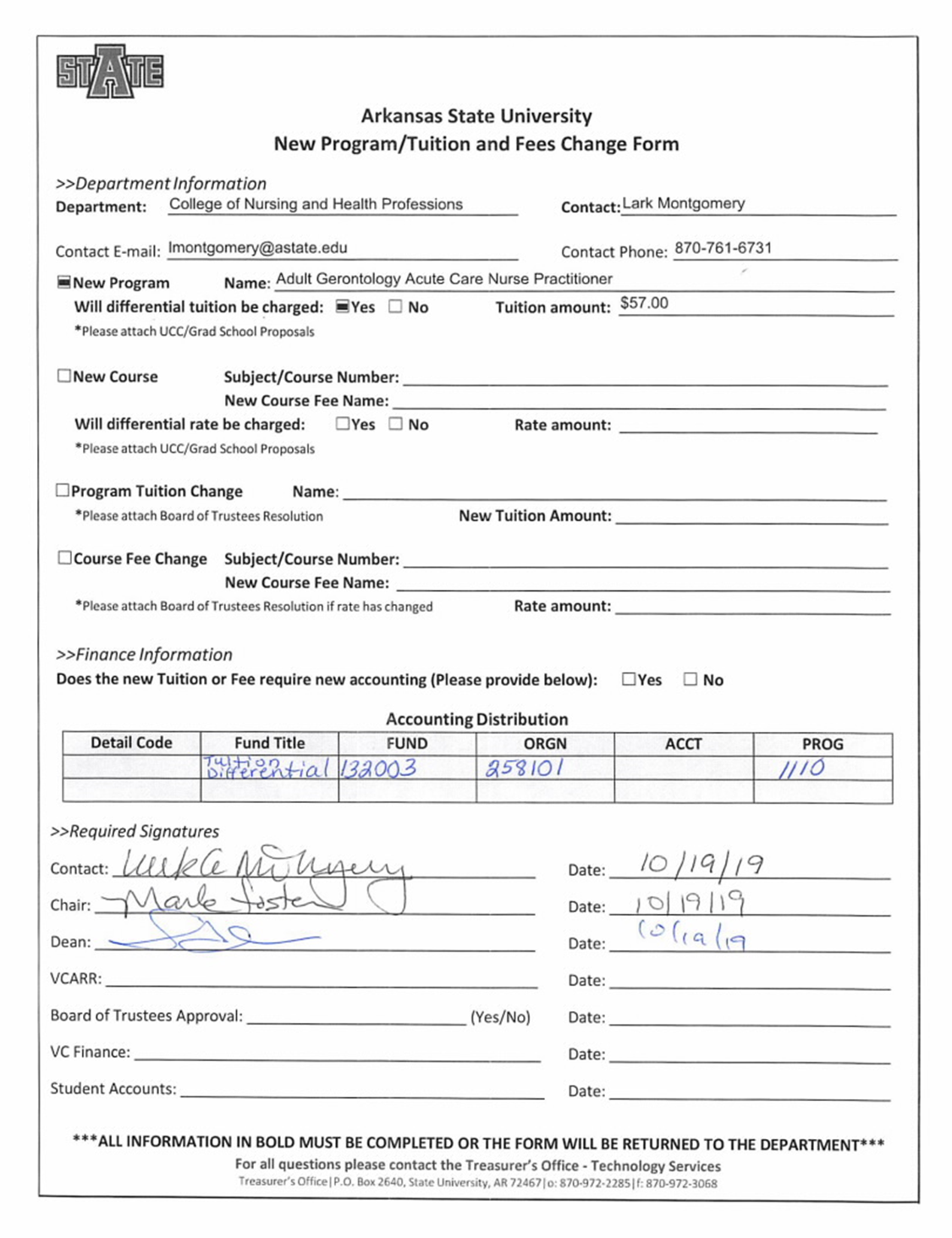 ACEN 2017 STANDARDS AND CRITERIAMASTER’S and POST-MASTER’S CERTIFICATESTANDARD 4CurriculumThe curriculum supports the achievement of the end-of-program student learning outcomes andprogram outcomes and is consistent with safe practice in contemporary healthcare environments.4.1 Consistent with contemporary practice, the curriculum is congruent with establishedstandards for master's/post-master's programs, including appropriate advanced nursingpractice competencies, role-specific professional standards and guidelines, and certificationrequirements, and has clearly articulated end-of-program student learning outcomes.4.2 The end-of-program student learning outcomes are used to organize the curriculum, guideThe delivery of instruction, and direct learning activities.4.3 The curriculum is developed by the faculty and regularly reviewed to ensure integrity,rigor, and currency.4.4 The curriculum is designed to prepare graduates to be information-literate and to practicefrom an evidence-based approach in their direct and indirect advanced nursing roles.4.5 The curriculum is designed so that graduates of the program are able to practice in aculturally and ethnically diverse global society.4.6 The curriculum and instructional processes reflect educational theory, interprofessionalcollaboration, research, and current standards of practice.4.7 Evaluation methodologies are varied, reflect established professional and practicecompetencies, and measure the achievement of the end-of-program student learningoutcomes.4.8 The total number of credit/quarter hours required to complete the defined nursingprogram of study is congruent with the attainment of the identified end-of-programstudent learning outcomes and program outcomes, and is consistent with the policies ofthe governing organization, the state, and the governing organization's accrediting agency.4.9 Student clinical experiences and practice learning environments are evidence-based;reflect contemporary practice and nationally established patient health and safety goals;and support the achievement of the end-of-program student learning outcomes.4.10 Written agreements for clinical practice agencies are current, specify expectations for allparties, and ensure the protection of students.4.11 Learning activities, instructional materials, and evaluation methods are appropriate for alldelivery formats and consistent with the end-of-program student learning outcomes.All programs with APRN options are also expected to adhere to the current National Task Force Guidelines for Evaluation ofNurse Practitioner Programs as well as other requirements of the specialty organizations as they apply to the current ACENStandards and Criteria. See crosswalk between ACEN Standards and Criteria and 2016 National Task Force Guidelines forEvaluation of Nurse Practitioner Programs.For Academic Affairs and Research Use OnlyFor Academic Affairs and Research Use OnlyCIP Code:  Degree Code:[X]  New Course  or  [ ]Experimental Course (1-time offering)                   (Check one box) 
Department Curriculum Committee ChairCOPE Chair (if applicable) 
Department Chair: Head of Unit (If applicable)                          
College Curriculum Committee ChairUndergraduate Curriculum Council Chair 
College DeanGraduate Curriculum Committee ChairGeneral Education Committee Chair (If applicable)                         Vice Chancellor for Academic AffairsWeekContentAssignment1Course OrientationDiscussion Board2Neurological Disorders (CVA, Structural Abnormalities, Peripheral Abnormalities)3Neurological Disorders (CNS Disorders, Seizure Disorders, Dementia, Multiple Sclerosis, Parkinson’s, Amyotrophic Lateral Sclerosis)Psychological Problems in Acute Care4Discussion Board5Exam 16Hematologic Disorders (Anemias, Sickle Cell, Coagulopathies)7Oncologic Disorders (Leukemias, Lymphoma, other common cancers)8Discussion Board9Exam 210Immunologic Disorders (HIV/AIDS, opportunistic infection among older adults, autoimmune diseases)11Trauma (Neurological, Chest, abdominal, eye)Disaster Preparedness 12Poisoning and Drug ToxicitiesPalliative Care13Discussion BoardCV Due14Exam 315Review for Final ExaminationDRT16Final ExamProgram-Level Outcome 1 (from question #23)Assessment MeasureAssessment TimetableWho is responsible for assessing and reporting on the results?-Program Director-Internal CommitteeProgram-Level Outcome 3 (from question #23)Assessment Measures Assessment TimetableWho is responsible for assessing and reporting on the results?-Program Director-Internal CommitteeProgram-Level Outcome 7 (from question #23)Assessment MeasureAssessment TimetableWho is responsible for assessing and reporting on the results?-Program Director-Internal CommitteeProgram-Level Outcome 10 (from question #23)Assessment MeasureAssessment TimetableWho is responsible for assessing and reporting on the results?-Program Director-Internal CommitteeOutcome 1Which learning activities are responsible for this outcome?Assessment Measure -Discussion BoardOutcome 2Which learning activities are responsible for this outcome?Assessment Measure -Discussion BoardOutcome 3Which learning activities are responsible for this outcome?-Assigned Reading-LectureAssessment Measure -ExaminationsOutcome 4Diagnoses common behavioral and mental health and substance use or addictive disorder/disease, in the context of complex acute, critical, and chronic illness. Which learning activities are responsible for this outcome?Assessment Measure -ExaminationsOutcome 5Which learning activities are responsible for this outcome?Assessment Measure -ExaminationsOutcome 6Implements interventions to support the patient with a rapidly deteriorating physiologic condition based on Advanced Care Life Support and Fundamentals of Critical Care Support.Which learning activities are responsible for this outcome?Assessment Measure -ExaminationsInstructions Please visit http://www.astate.edu/a/registrar/students/bulletins/index.dot and select the most recent version of the bulletin. Copy and paste all bulletin pages this proposal affects below. Follow the following guidelines for indicating necessary changes. *Please note: Courses are often listed in multiple sections of the bulletin. To ensure that all affected sections have been located, please search the bulletin (ctrl+F) for the appropriate courses before submission of this form. - Deleted courses/credit hours should be marked with a red strike-through (red strikethrough)- New credit hours and text changes should be listed in blue using enlarged font (blue using enlarged font). - Any new courses should be listed in blue bold italics using enlarged font (blue bold italics using enlarged font)You can easily apply any of these changes by selecting the example text in the instructions above, double-clicking the ‘format painter’ icon   , and selecting the text you would like to apply the change to. 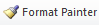 Please visit https://youtu.be/yjdL2n4lZm4 for more detailed instructions.University RequirementsSee Graduate Degree Policies for additional information (p. 39)Core Courses: Sem. Hrs.NURS 6103, Research Design and Methodology3NURS 6203, Theory Development in Nursing3NURS 6303, Health Care Issues and Policy3NURS 6402, Professional Role Development in Advanced Nursing2Sub-total 11Support Courses: Sem. Hrs. NURS 6003, Advanced Clinical Physiology3NURS 6013, Advanced Clinical Pharmacology3NURS 6023, Advanced Assessment and Diagnostic Evaluation3Sub-total9-15Advanced Practice Courses: Sem. Hrs. NURS 6213, AG ACNP Seminar I3NURS 6214, AG ACNP Practicum I4NURS 6363, AG ACNP Seminar II3NURS 6364, AG ACNP Practicum II4NURS 6483, AG ACNP Seminar III3NURS 6484, AG ACNP Practicum III4Sub-total21Total Required Hours: 41